                                                                                                                                                                                                        О Т К Р Ы Т О Е    А К Ц И О Н Е Р Н О Е     О Б Щ Е С Т В О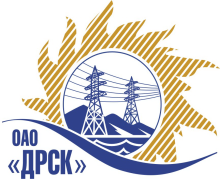 ПРОТОКОЛрассмотрения заявокПРЕДМЕТ ЗАКУПКИ:Открытый запрос предложений АТС Т7 для селекторной связи» для нужд филиала ОАО «ДРСК» «Приморские электрические сети».  (закупка № 1652 раздела 2.2.2.):Планируемая стоимость закупки в соответствии с ГКПЗ: 740 000,00  руб. без учета НДСПРИСУТСТВОВАЛИ: 8 членов постоянно действующей Закупочная комиссия 2-го уровня.В ВОПРОСЫ, ВЫНОСИМЫЕ НА РАССМОТРЕНИЕ ЗАКУПОЧНОЙ КОМИССИИ: О признании предложений соответствующими условиям закупкиО предварительной ранжировке предложенийО проведении переторжкиВОПРОС 1: О признании предложений соответствующими условиям закупкиПредложения ООО "ТЕЛРОС Интеграция"  (Россия, г. Санкт - Петербург, 194156, Большой Сампсониевский пр., д.87, лит. А ), ООО "ТМ системы" (620043, Свердловская область, г. Екатеринбург, ул.Заводская, 77) признаются удовлетворяющим по существу условиям закупки. Предлагается принять данные предложения к дальнейшему рассмотрению.ВОПРОС 2 «О предварительной ранжировки предложений»ОТМЕТИЛИ:В соответствии с требованиями и условиями, предусмотренными извещением о закупке и Закупочной документацией, предлагается предварительно ранжировать предложения следующим образом: ВОПРОС 3 «О проведении переторжки»ОТМЕТИЛИ:Учитывая результаты экспертизы предложений Участников закупки, Закупочная комиссия полагает целесообразным проведение переторжки. РЕШИЛИ:Признать предложения ООО "ТЕЛРОС Интеграция"  (Россия, г. Санкт - Петербург, 194156, Большой Сампсониевский пр., д.87, лит. А ), ООО "ТМ системы" (620043, Свердловская область, г. Екатеринбург, ул.Заводская, 77) соответствующими условиям закупки.Утвердить предварительную ранжировку предложений:1 место: ООО " ТЕЛРОС Интеграция "2 место: ООО " ТМ системы ". Провести переторжку.Пригласить к участию в переторжке участников  ООО "ТЕЛРОС Интеграция"  (Россия, г. Санкт - Петербург, 194156, Большой Сампсониевский пр., д.87, лит. А ), ООО "ТМ системы" (620043, Свердловская область, г. Екатеринбург, ул.Заводская, 77). Определить форму переторжки: заочная.Назначить переторжку на 02.09.2013 в 15:30 час. (благовещенского времени).Место проведения переторжки: ОАО «ДРСК», г. Благовещенск (okzt5@drsk.ru).Техническому секретарю Закупочной комиссии уведомить участников, приглашенных к участию в переторжке о принятом комиссией решении.ДАЛЬНЕВОСТОЧНАЯ РАСПРЕДЕЛИТЕЛЬНАЯ СЕТЕВАЯ КОМПАНИЯУл.Шевченко, 28,   г.Благовещенск,  675000,     РоссияТел: (4162) 397-359; Тел/факс (4162) 397-200, 397-436Телетайп    154147 «МАРС»;         E-mail: doc@drsk.ruОКПО 78900638,    ОГРН  1052800111308,   ИНН/КПП  2801108200/280150001№ 472/МТПиР-Р               город  Благовещенск29.08.2013г.Место в предварительной ранжировкеНаименование и адрес участникаЦена заявки и иные существенные условия1 место«АТС Т7 для селекторной связи» для нужд филиала ОАО «ДРСК» «Приморские электрические сети»Предложение: «АТС Т7 для селекторной связи» для нужд филиала ОАО «ДРСК» «Приморские электрические сети», подано 19.08.2013 в 13:52
Цена: 740 000,00 руб. (Цена без НДС)2 местоООО "ТЕЛРОС Интеграция" (Россия, г. Санкт - Петербург, 194156, Большой Сампсониевский пр., д.87, лит. А )Предложение: подано 20.08.2013 в 07:51
Цена: 740 000,00 руб. (Цена без НДС)Ответственный секретарь Закупочной комиссии 2 уровня ОАО «ДРСК»____________________О.А. МоторинаТехнический секретарь Закупочной комиссии 2 уровня ОАО «ДРСК»____________________Е.Ю. Коврижкина